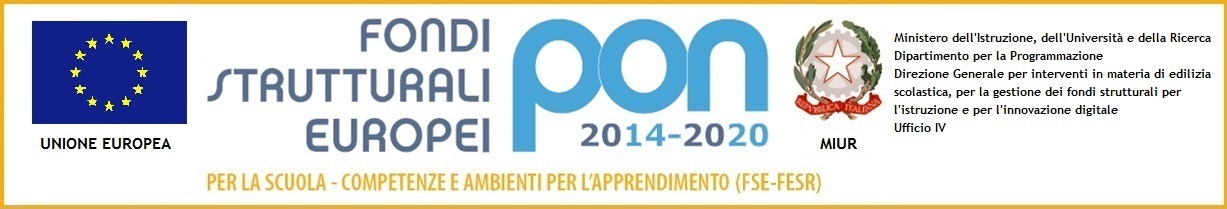 		ISTITUTO COMPRENSIVO VIA MARSALAVia Marsala 13 – 27058 Voghera (PV)Tel. 0383- 41371 - Fax 0383 41598- C.F. 95032770182Email:   PVIC826009@istruzione.it –  PEC: PVIC826009@PEC.ISTRUZIONE.ITSito web: www. icviamarsalavoghera.gov.it – COD. UNIVOCO UFFICIO 1F1EN5Ai DocentiScuola MaternaScuola PrimariaScuola Secondaria di Primo GradoCircolare N. 90Voghera, 03/10/2019OGGETTO: Prima edizione bando di Concorso nazionale “Il fumetto dice No alla mafia”Si comunica la Prima edizione del bando di concorso nazionale “il fumetto dice NO alla mafia”, dedicato ad Attilio Manca, giovane chirurgo ucciso dalla mafia.La partecipazione al Concorso è a titolo gratuito.Adesione come opportunità di crescita per gli studenti nella loro identità sia di cittadini, sia di uomini e donne responsabili: è attraverso la conoscenza della storia, in particolare quella più recente ed attuale, che essi possono acquisire gli strumenti necessari per formare una propria capacità critica.In allegato il regolamento del concorso, la scheda di adesione e la scheda di accompagnamento. Distinti salutiIl Dirigente ScolasticoDott.ssa Maria Teresa LopezFirma autografa sostituita a mezzo stampaai sensi dell’art. 3, comma 2, del D.Lgs. 39/93